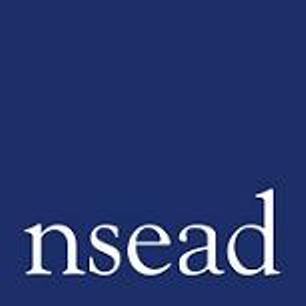 NSEAD APPLICATION FORMAddress:    Telephone    daytime  		                  			             mobile	Email:    	REFERENCESPlease give the names of two people who have known you in a professional capacity (eg. employer, teacher) and will provide a reference. At least one of these should be your most recent employer. We will not contact your referees before interview or without your consent.Please complete all the application on the following pages before signing here to say that the information you have given is correct to the best of your knowledge.Signed:				    					 Date: 1. Work ExperiencePlease give details of paid work, with current / most recent employment first.2. Education, training, qualificationsPlease list schools or educational establishments attended, starting with most recent first.3. Please give details of any other qualifications and/or recent professional development4. Please give details of any relevant voluntary work and/or unpaid work 5. Are you a member of any professional associations?5. Please outline the skills, knowledge and experience which make you suitable for this post.(No more than 1000 words)You will need to demonstrate that you meet the requirements outlined in the enclosed person specification. You should refer to previous experience where you feel this is helpful. Carry on to another sheet if necessary – but do not exceed 1000 words. Please do not attach a CV to this form. NSEAD have a commitment to non-discrimination and where necessary, positive action to improve equality and diversity in our organisation. Shortlisting is undertaken on a 'blind' basis.  This means that the candidate’s personal details (e.g. name, address, age, etc.) are not visible to the shortlisting panel.  Candidates will be referenced by candidate number and initials only.Your application will not be considered if supporting information is enclosed with this application.Position applied for: Name:Reference 1Reference 2NameJob/titleOrganisationAddressTel No.Telephone: EmailEmail:  NSEAD USE ONLY: APPLICATION NO:DatesEmployerJob title, brief description of duties, and reason for leavingDatesSchool/College/UniversityQualifications gained ‘DatesOrganisationQualifications gained (as relevant)DatesOrganisationTitle/dutiesDatesOrganisation